VESELE PRAZNIKE!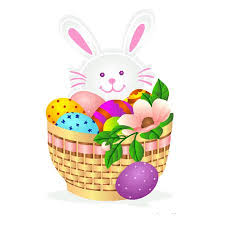 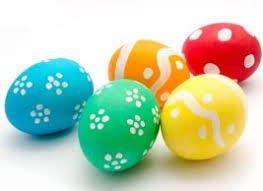 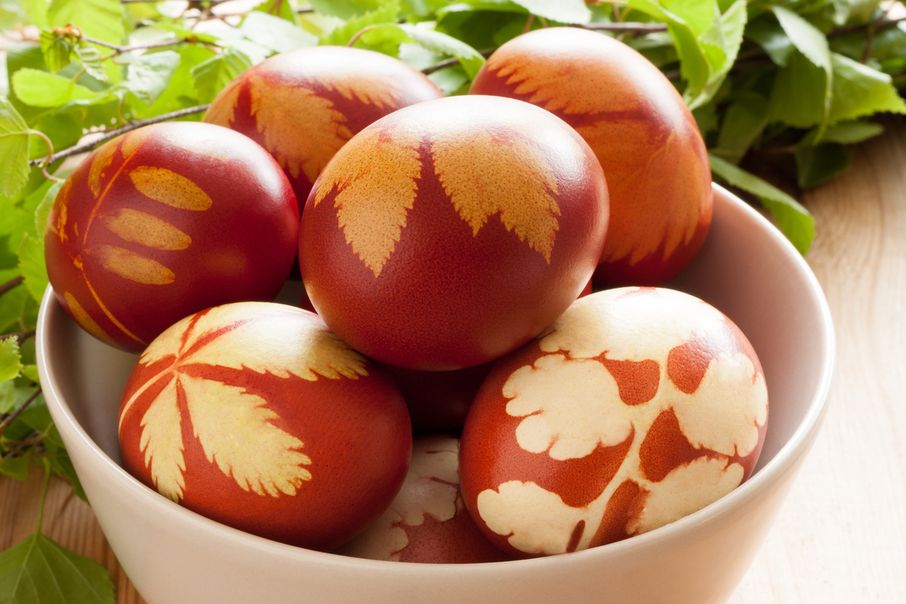 Andreja 